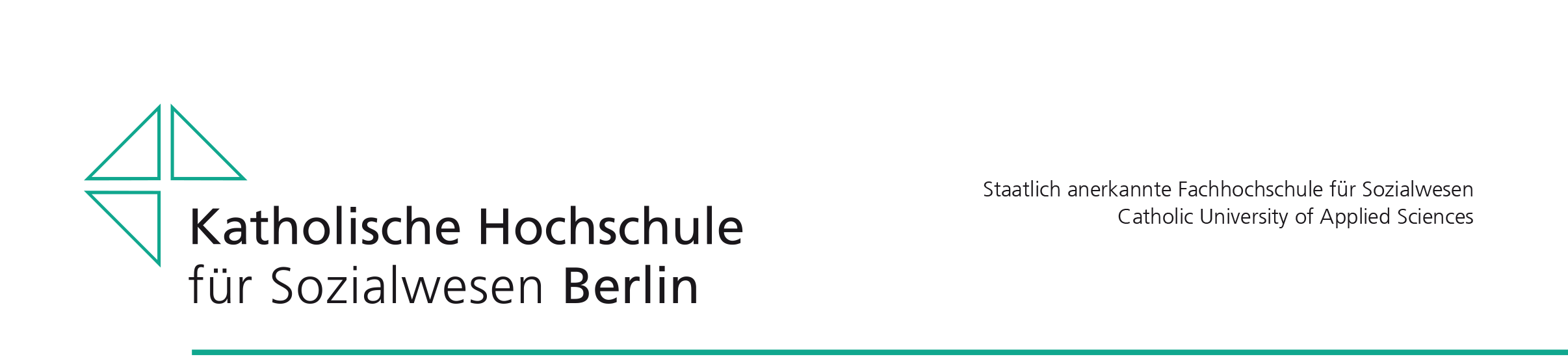 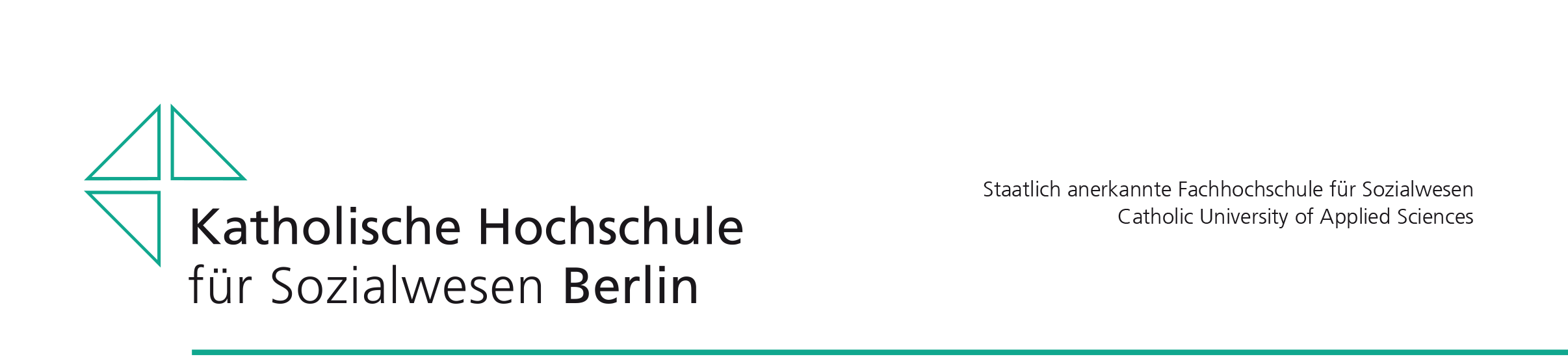 													Stand März `24Supervisor*innenliste der KHSB(alle Supervisor*innen sind durch die Deutsche Gesellschaft für Supervision (DGSV) anerkannt)Supervisor*innenliste der KHSB(alle Supervisor*innen sind durch die Deutsche Gesellschaft für Supervision (DGSV) anerkannt)Supervisor*innenliste der KHSB(alle Supervisor*innen sind durch die Deutsche Gesellschaft für Supervision (DGSV) anerkannt)Supervisor*innenliste der KHSB(alle Supervisor*innen sind durch die Deutsche Gesellschaft für Supervision (DGSV) anerkannt)NameKontaktOrt der SupervisionStudiengängeAelker, ChristianAelker, Christianaelker@t-online.de Diplom SozialpädagogeKHSB, Calandrellistrasse 17, Berlin-SteglitzKHSB, Calandrellistrasse 17, Berlin-SteglitzKHSB, Calandrellistrasse 17, Berlin-SteglitzSozA, KPBahn, MarenBahn, Marenmarenbahn@web.deDiplom Pädagogin www.supervision-marenbahn.deKHSBKHSBKHSBSozA, HPBlümel, JuttaBlümel, JuttaJutta.bluemel@web.deDipl. TheologinDänenstr. 17, 10439 Berlinund KHSBDänenstr. 17, 10439 Berlinund KHSBDänenstr. 17, 10439 Berlinund KHSBSozA, KP, RPBohm, StephanBohm, Stephansupervision@bohmpage.deDipl. Sozialarbeiter/Sozialpädagoge www.bohmpage.devorrangig online ab 17:00Uhr oder Samstagvorrangig online ab 17:00Uhr oder Samstagvorrangig online ab 17:00Uhr oder SamstagSozA, KPBorck, SusannBorck, SusannBorck.susann@gmx.deKHSBKHSBKHSBSozAB.A. Soziale ArbeitBuff, HeinzBuff, HeinzBuff.berlin@gmail.comDipl. Sozialpädagoge www.buff-coaching.deKHSB und Windscheidstr.30, CharlottenburgKHSB und Windscheidstr.30, CharlottenburgKHSB und Windscheidstr.30, CharlottenburgSozA, KPDeiters-Schneider, GundulaDeiters-Schneider, Gunduladeiters-schneider@t-online.deDipl. Psychologin www.deiters-schneider-supervision.deKHSBKHSBKHSBSozA, HP, KPDres, ElisabethDres, Elisabethinfo@elisabeth-dres.dewww.elisabeth-dres.deDipl. Sozialarb./SozialpädagoginKHSB oder Praxisraum in der bbw Akademie, Rheinpfalzallee 82, BerlinKHSB oder Praxisraum in der bbw Akademie, Rheinpfalzallee 82, BerlinKHSB oder Praxisraum in der bbw Akademie, Rheinpfalzallee 82, BerlinSozA, HP, KPEck, JörgEck, Jörgjoergeck@t-online.deRehabilitationspädagogewww.joergeck.deNach VereinbarungNach VereinbarungNach VereinbarungHPFaulseit-Stüber, AndreaFaulseit-Stüber, Andreafaulseit@arbeitueberdenken.deDipl. Pädagogin www.arbeitueberdenken.deNur Ausland-StudierendeFragner, NelloFragner, NelloNello_f@posteo.deDipl. Kultur- und Sozialanthropologe www.nellofragner-supervision.com KHSBKHSBKHSBSozAGersdorf, FannyGersdorf, Fannyschmalen@fn.deB.A. Soziale Arbeitwww.fannygersdorf.de Weseler Str. 12Berlin-KarlshorstWeseler Str. 12Berlin-KarlshorstWeseler Str. 12Berlin-KarlshorstSozA, KP, HPGirnth, ThomasGirnth, Thomasthomas.girnth@web.de Dipl. Sozialpädagoge/Dipl.Politologehttps://www.thomas-girnth.de/KHSB und nach AbspracheKHSB und nach AbspracheKHSB und nach AbspracheSozA, KPHamza, KarimHamza, KarimKarim.hamza@gmx.deB.A. Soziale Arbeit www.mysupervisor.deKHSB oder Räume inSchöneberg/ KreuzbergKHSB oder Räume inSchöneberg/ KreuzbergKHSB oder Räume inSchöneberg/ KreuzbergSozA Holm, TorstenHolm, Torstenmail@torstenholm.deDipl. Heilpädagoge https://torstenholm.deImmanuelkirchstr. 30Immanuelkirchstr. 30Immanuelkirchstr. 30HPKabioll, MarioKabioll, Marioberatung@kabioll.deDipl. Sozialpädagoge www.kabioll.deKHSB oderSupervisionszentrum Berlin Crellestraße 21 10827 Berlin (Schöneberg)KHSB oderSupervisionszentrum Berlin Crellestraße 21 10827 Berlin (Schöneberg)KHSB oderSupervisionszentrum Berlin Crellestraße 21 10827 Berlin (Schöneberg)SozA, KP, HPKönig, Ingolfoffice@ingolf-koenig.deM.A. Erziehungswissenschaften, Psychologie, Soziologie https://www.ingolf-koenig.de/office@ingolf-koenig.deM.A. Erziehungswissenschaften, Psychologie, Soziologie https://www.ingolf-koenig.de/office@ingolf-koenig.deM.A. Erziehungswissenschaften, Psychologie, Soziologie https://www.ingolf-koenig.de/KHSBSozA, KPSozA, KPKrüger, MartinaKrueger-supervision@mail.de Sozialarbeiterinwww.krueger-supervision.deKrueger-supervision@mail.de Sozialarbeiterinwww.krueger-supervision.deKrueger-supervision@mail.de Sozialarbeiterinwww.krueger-supervision.deKHSB und Praxis inKöpenick / Seelenbinderstr 35 oder Kaskelstr. 16 oderMarkgrafendamm 12SozA, HP, KPSozA, HP, KPMann, Christianmann@mann-supervision.de Dipl. Religionspädagoge www.mann-supervision.demann@mann-supervision.de Dipl. Religionspädagoge www.mann-supervision.demann@mann-supervision.de Dipl. Religionspädagoge www.mann-supervision.deSozA, KP, RPSozA, KP, RPMoritz, Sebastianinfo@praxis-moritz-berlin.deDipl. Sozialpädagoge www.sebastianmoritz.deinfo@praxis-moritz-berlin.deDipl. Sozialpädagoge www.sebastianmoritz.deinfo@praxis-moritz-berlin.deDipl. Sozialpädagoge www.sebastianmoritz.deMatthiasstraße 7 / Haus II,10249 BerlinSozA, KP, HPSozA, KP, HPOhs, Simonmail@herr-ohs.deB.A. Medien- und Erziehungswissenschaftenwww.herr-ohs.demail@herr-ohs.deB.A. Medien- und Erziehungswissenschaftenwww.herr-ohs.demail@herr-ohs.deB.A. Medien- und Erziehungswissenschaftenwww.herr-ohs.deKHSBSozA, KPSozA, KPPenski, Andreassupervision-penski@web.desupervision-penski@web.desupervision-penski@web.deKHSBSozA, HP, KPSozA, HP, KPTheologe, Notfallseelsorger (Berufsethische Fragestellungen, Krisen-/Traumanachsorge und Psychosoz. Unterstützung etc.)Theologe, Notfallseelsorger (Berufsethische Fragestellungen, Krisen-/Traumanachsorge und Psychosoz. Unterstützung etc.)Theologe, Notfallseelsorger (Berufsethische Fragestellungen, Krisen-/Traumanachsorge und Psychosoz. Unterstützung etc.)www.supervision-penski.dewww.supervision-penski.dewww.supervision-penski.dePerbey, Gabrielegabrieleperbey@arcor.degabrieleperbey@arcor.degabrieleperbey@arcor.deKHSBSozA, KPSozA, KPDipl. Sozialarbeiterin/ SozialpädagoginDipl. Sozialarbeiterin/ SozialpädagoginDipl. Sozialarbeiterin/ SozialpädagoginRahn, Lianelianerahn@web.deDipl. Sozialarbeiterin/ Sozialpädagoginlianerahn@web.deDipl. Sozialarbeiterin/ Sozialpädagoginlianerahn@web.deDipl. Sozialarbeiterin/ SozialpädagoginFinowstraße, Nähe S-BahnSamariterstraßeSozA, HP, KPSozA, HP, KPRichter, Karininfo@karinrichter.netFamilientherapeutin www.karinrichter.netinfo@karinrichter.netFamilientherapeutin www.karinrichter.netinfo@karinrichter.netFamilientherapeutin www.karinrichter.netNach VereinbarungKP, SozA, HPKP, SozA, HPRiebesel, FranziskaFranziska.Riebesel@web.de Dipl. Theologin www.franziska-riebesel.deFranziska.Riebesel@web.de Dipl. Theologin www.franziska-riebesel.deFranziska.Riebesel@web.de Dipl. Theologin www.franziska-riebesel.deKHSB undSupervisionspraxis, Wegenerstraße 3, 10713 BerlinSozA, KPSozA, KPRossol, SusanneRossol.Supervision-Coaching@email.de Dipl.Soz.arbeiterin/Soz.pädagogin,MA Praxisforschung in Sozialer Arbeit und Pädagogikhttps://www.dgsv.de/berater/susanne-rossol/Rossol.Supervision-Coaching@email.de Dipl.Soz.arbeiterin/Soz.pädagogin,MA Praxisforschung in Sozialer Arbeit und Pädagogikhttps://www.dgsv.de/berater/susanne-rossol/Rossol.Supervision-Coaching@email.de Dipl.Soz.arbeiterin/Soz.pädagogin,MA Praxisforschung in Sozialer Arbeit und Pädagogikhttps://www.dgsv.de/berater/susanne-rossol/KHSB und StahlheimerStraße 26 in 10439 Berlin- Prenzlauer Berg.SozASozARütter, Juttaj.ruetter@web.deDipl. Pädagogin www.info-ev.dej.ruetter@web.deDipl. Pädagogin www.info-ev.dej.ruetter@web.deDipl. Pädagogin www.info-ev.deSchleiermacher Straße 12,10961 Berlin Kreuzber, U- Gneisenaustr.SozA, KP, HPSozA, KP, HPVan Laak, Christinainfo@vanlaak-supervision.deMA Philologiewww.vanlaak-supervision.deinfo@vanlaak-supervision.deMA Philologiewww.vanlaak-supervision.deinfo@vanlaak-supervision.deMA Philologiewww.vanlaak-supervision.deAnklamer Str. 38, 10115Berlin-MitteSozA, KPSozA, KPVogel, Susannevogel@beraten-bilden-forschen.deMA Geschichte, Germanistik und Publizistikwww.beraten-bilden-forschen.devogel@beraten-bilden-forschen.deMA Geschichte, Germanistik und Publizistikwww.beraten-bilden-forschen.devogel@beraten-bilden-forschen.deMA Geschichte, Germanistik und Publizistikwww.beraten-bilden-forschen.deSupervisionspraxis in derHähnelstr. 13, 12159 Berlin (S/U Innsbrucker Platz)SozA, HP, KPSozA, HP, KPWeiser, Sylviasylvia@weisersv.deHeimerzieherin mit Lehrbefähigung Sozialpädagogin/Sozialarbeiterin www.weisersv.desylvia@weisersv.deHeimerzieherin mit Lehrbefähigung Sozialpädagogin/Sozialarbeiterin www.weisersv.desylvia@weisersv.deHeimerzieherin mit Lehrbefähigung Sozialpädagogin/Sozialarbeiterin www.weisersv.dePraxis für systemischeSupervision, Coaching, Familienberatung Thulestraße 21(Souterrain) 13189 BerlinSozA, KPSozA, KPWitte, WolfgangWolfgang.witte@berlin.dePädagoge MA www.wolfgang-witte.comWolfgang.witte@berlin.dePädagoge MA www.wolfgang-witte.comWolfgang.witte@berlin.dePädagoge MA www.wolfgang-witte.comKHSB und Heimstraße 16,10965 Berlin-Kreuzberg (bevorzugt)SozA, KPSozA, KP